Ventilatoreinsatz mit Abdeckung VEA ER 17/60-2 GSortiment: B
Artikelnummer: E080.0786.0000Hersteller: MAICO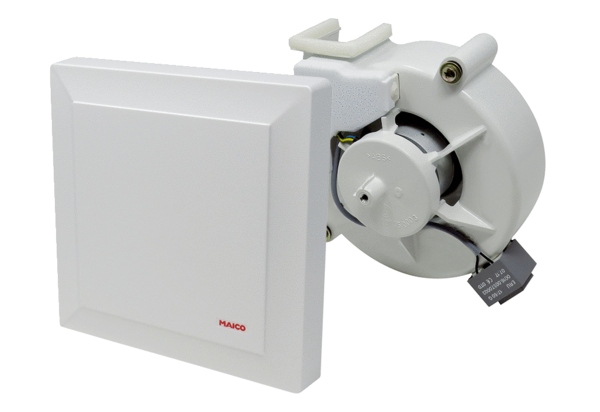 